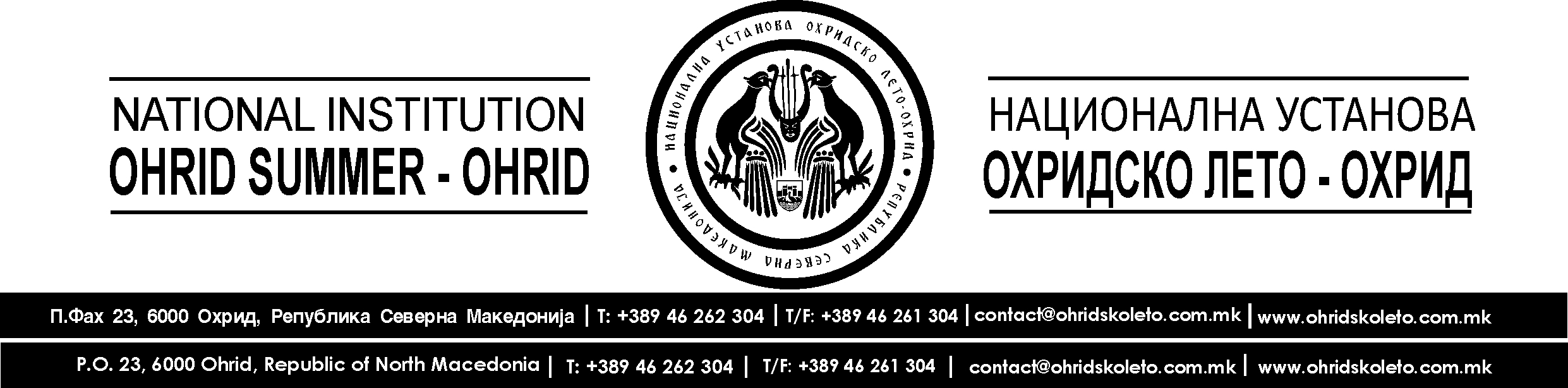 Формулар за акредитација                                   Accreditation application formИме на медиумName of the mediumВеб странаWeb siteАдресаAddressИме и презимеName and SurnameПозицијаPositionЕлектронска поштаE-mailТелефонPhoneФаксFaxЛице за контактContact Person